ЗАЯВКА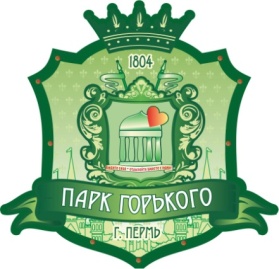 на участие в Х Краевом «Фестивале близнецов»-2019Номинации:1. Самые похожие близнецы
2. Самые веселые близнецы
3. Самые талантливые близнецы
4. Самый необычный костюм (нужное подчеркнуть, возможно участие сразу в нескольких номинациях)Фамилия, имя, отчество:1. _______________________________________________2.________________________________________________3. _______________________________________________Дата рождения: _____________Телефон:_____________________________________* Заявку необходимо отправить на e-mail:eventpark@parkperm.ruЗаявки принимаются до 15 июля 2019г.По всем вопросам обращайтесь по телефону: 214-39-47